Republic of Iraq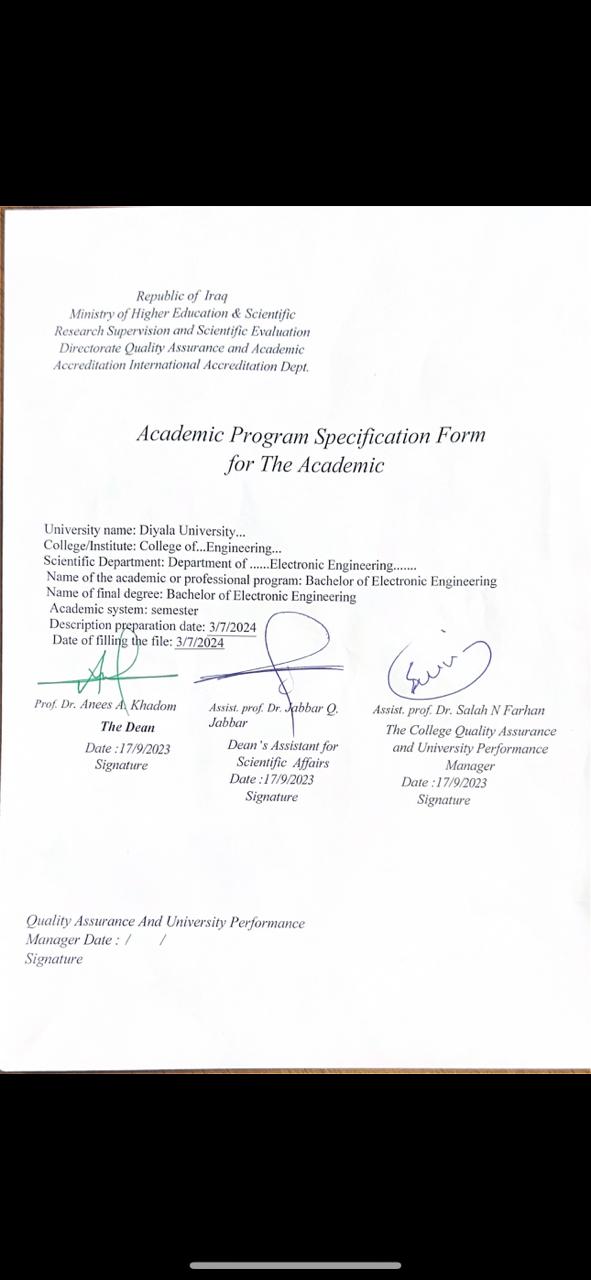 Ministry of Higher Education & Scientific Research Supervision and Scientific Evaluation Directorate Quality Assurance and Academic Accreditation International Accreditation Dept.Academic Program Specification Form for The AcademicUniversity name... Diyala University...    College/Institute: College of...Engineering...    Scientific Department: Department of ......Electronic Engineering.......     Name of the academic or professional program: Bachelor of Electronic Engineering     Name of final degree: Bachelor of Electronic Engineering      Academic system: semester      Description preparation date: 3/7/2024       Date of filling the file: 3/7/2024Prof. Dr. Anees A. KhadomThe Dean Date :17/9/2023SignatureAssist. prof. Dr. Jabbar Q. JabbarDean ’s Assistant for Scientific AffairsDate :17/9/2023 Signature  Assist. prof. Dr. Salah N Farhan The College Quality Assurance and University Performance ManagerDate :17/9/2023 SignatureQuality Assurance And University Performance Manager Date :	/	/SignatureTEMPLATE FOR PROGRAMME SPECIFICATIONTEMPLATE FOR COURSE SPECIFICATIONCOURSE SPECIFICATIONvisionThe basic vision of the Department of Electronic Engineering is to make the department one of the leading engineering departments in the field of contemporary scientific and technological development. Therefore, the department strives to develop modern scientific curricula in the field of electronic engineering, in addition to completing all requirements for the department’s laboratories. And improving the teaching staff, to provide society with engineering cadres capable of contributing to technological growth.missionThe department offers a high level of knowledge in the field of electronic engineering and its various applications by integrating theoretical knowledge with practical experience. The department strives to advance the process of scientific, engineering and technological research, and to encourage research creativity. The department also provides valuable information to students in their field of specialization, which makes their thinking and ability to solve various technological and scientific problems and meet the needs of society, whether at the public or private sector level, serve our dear country.Aims of the ProgramTrain specialized engineers in the field of electronic engineering, with a focus on professional ethics, and prepare them to be distinguished scientifically and practically.	The department supports scientific research to advance knowledge and technology in the field of electronic engineering and its applications.The department provides a comprehensive training program to equip graduate students with the basic skills needed to be fully prepared to work in community institutions.Collaborating with all scientific and industrial entities to enhance the engineering education process at the college and elevate its global ranking.Programmatic accreditationN/AOther external SupportsN/AProgram StructureProgram StructureProgram StructureProgram StructureProgram StructureNotesPercentage Notesof Courses Study Number of Courses Study Program Structure متطلبات المؤسسة3.965Institution requirementsمتطلبات الكلية18.7299College requirementsمتطلبات القسم 77.412049Requirements of SectionThere is a summer courseيوجدSummer Training  Program Structure Program Structure Program Structure Program Structure12. Awards and CreditsLevel/YearCourse or ModuleCodeCourse or Module TitleCredit rating12. Awards and Credits1st  Year-1st SemesterE 101Mathematics 16Bachelor Degree Requires ( 155) credits1st  Year-1st SemesterEE 101Electrical Engineering Fundamentals 18Bachelor Degree Requires ( 155) credits1st  Year-1st SemesterEE 107Electronic Physics61st  Year-1st SemesterEE 106Engineering Drawing41st  Year-1st SemesterU 103 Computer Skills41st  Year-1st SemesterU 104 English Language21st  Year-2nd  SemesterE 102Mathematics 261st  Year-2nd  SemesterEE 102Electrical Engineering Fundamentals 281st  Year-2nd  SemesterEE 103Digital techniques71st  Year-2nd  SemesterEE 105C++ Programming41st  Year-2nd  SemesterEE 104Workshops skills31st  Year-2nd  SemesterU 101Human Rights and Democracy22nd  Year-1st SemesterE201Advance Mathematics –I32nd  Year-1st SemesterEE 201Electronics I22nd  Year-1st SemesterEE 203Electric Circuits Analysis I22nd  Year-1st SemesterEE 205Advanced Programming12nd  Year-1st SemesterEE 208Electro-Magnetics I22nd  Year-1st SemesterEE 210Digital Electronic I22nd  Year-1st SemesterEE 206Machines (DC)22nd  Year-2nd  SemesterE202Advance Mathematics- II32nd  Year-2nd  SemesterEE 202Electronics  II32nd  Year-2nd  SemesterEE 204Electric Circuits Analysis II22nd  Year-2nd  SemesterEE 212Measurement &Instruments22nd  Year-2nd  SemesterEE 209Electro-Magnetics II22nd  Year-2nd  SemesterEE 211Digital Electronic II32nd  Year-2nd  SemesterEE 207Power and AC Machines42nd  Year-2nd  SemesterEE 213University Culture Activity-3rd  Year-1st SemesterEE 301Digital Signal Processing I23rd  Year-1st SemesterEE 309Advanced Electronics I33rd  Year-1st SemesterEE 303Communication Systems I33rd  Year-1st SemesterEE 305Microprocessor and Microcontroller:   Hardware33rd  Year-1st SemesterEE 307Engineering Analysis I23rd  Year-1st SemesterEE 311Antenna33rd  Year-2nd SemesterEE 312Engineering Administration23rd  Year-2nd SemesterEE 302Digital Signal Processing II33rd  Year-2nd SemesterEE 310Advanced Electronics II33rd  Year-2nd SemesterEE 304Communication Systems II33rd  Year-2nd SemesterEE 306Microprocessor-Based System: Programming23rd  Year-2nd SemesterEE 308Engineering Analysis II23rd  Year-2nd SemesterEE 313Optoelectronics2Fourth Year-1st SemesterEE 401Microelectronic I2Fourth Year-1st SemesterEE 403Power Electronics I3Fourth Year-1st SemesterEE405Control System I3Fourth Year-1st SemesterEE407Digital System Design3Fourth Year-1st SemesterEE 409Information Theory3Fourth Year-1st SemesterEE411Hardware Description Language (HDL ) Programming3Fourth Year-2nd SemesterEE 413Introduction to AI2Fourth Year-2nd SemesterE402Eng. Graduation Project I2Fourth Year-2nd SemesterEE402Microelectronic II2Fourth Year-2nd SemesterEE404Power Electronics II3Fourth Year-2nd SemesterEE406Control System II3Fourth Year-2nd SemesterEE408Advanced Digital System Design3Fourth Year-2nd SemesterEE410Microwave2Fourth Year-2nd SemesterE401Engineering Profession Ethics2Fourth Year-2nd SemesterEE412Digital Image Processing2Fourth Year-2nd SemesterE403Eng. Graduation Project II2 Learning Outcomes, Teaching, Learning and Assessment MethodsCognitive goals A1- The ability to have knowledge in the fields of mathematics and specialized sciences Engineering expertise in the application of electronic engineering.A2 Preparing the student to continue self-learning and acquire technology And new skills in the field of electronic engineering.A3- Enabling students to obtain knowledge and understanding of designing and implementing various electronic systems.A4- The student will understand the foundations of creating, programming, and simulating electronic circuits in hardware languages and various engineering programs.A5- Enabling the student to visualize project management and solve the problems he encounters in the factory.B. The skills goals special to the program. B1 - The ability to select and perform the required examinations and collect their locations. Review and analyze the results of the relevant tests.B2 The ability to design and supervise the implementation of relevant systems In electronic engineering.  B3 The ability to derive and approach engineering problems in a Recognize and determine the appropriate method to address the emerging engineering problems. This.B4 - Provides them with skills to solve practical problems related to various electronic systems and computer programs for those systems.C. Affective and value goals C1- Questioning: Searching for a new information and raising questions.C 2 Inference and deduction: thinking about what is beyond the known available to fill the gaps in itC 3 Comparison: Noticing the proportions and differences between thingsC 4- Classification: Placing things into groups according to common characteristics.Teaching and Learning MethodsProviding students with the basics, additional topics, and field experiences related to the outcomes of thinking and analysis.Forming discussion circles during or outside lectures to discuss scientific engineering topics that require thinking and analysis.Asking students, a set of thinking questions during lectures, such as (what, how, when, why) for specific topics.Giving students homework and periodic reports.Assessment methodsDaily exams with practical and scientific questions.Participation marks for difficult competition questions among students.Assigning grades to homework assignments and reports assigned to them.Semester exams for the curriculum in addition to the final exam.Academic staffAcademic staffAcademic staffAcademic staff  Number of teaching staff  Number of teaching staffSpecializationScientific degree1Electronic and communicationElectronic and communicationProf5Electronic Electronic Asst. Prof1ControlControlAsst. Prof5Electronic and communicationElectronic and communicationLect.3Electronic Electronic Lect.1communicationcommunicationLect.1PowerPowerLect.5Electronic and communicationElectronic and communicationAsst. LECT Personal Development PlanningIt is planned to develop the students’ personalities by holding discussion circles with them and asking them for periodic reports and seminars throughout the four stages and on various topics to develop their personal development. Admission criteria .According to the rules and regulations of Ministry of Higher Education and Scientific Research. Key sources of information about the programCollege website.The department’s website and contact the department by email.Curriculum Skills MapCurriculum Skills MapCurriculum Skills MapCurriculum Skills MapCurriculum Skills MapCurriculum Skills MapCurriculum Skills MapCurriculum Skills MapCurriculum Skills MapCurriculum Skills MapCurriculum Skills MapCurriculum Skills MapCurriculum Skills MapCurriculum Skills MapCurriculum Skills MapCurriculum Skills MapCurriculum Skills Mapplease tick in the relevant boxes where individual Programme Learning Outcomes are being assessedplease tick in the relevant boxes where individual Programme Learning Outcomes are being assessedplease tick in the relevant boxes where individual Programme Learning Outcomes are being assessedplease tick in the relevant boxes where individual Programme Learning Outcomes are being assessedplease tick in the relevant boxes where individual Programme Learning Outcomes are being assessedplease tick in the relevant boxes where individual Programme Learning Outcomes are being assessedplease tick in the relevant boxes where individual Programme Learning Outcomes are being assessedplease tick in the relevant boxes where individual Programme Learning Outcomes are being assessedplease tick in the relevant boxes where individual Programme Learning Outcomes are being assessedplease tick in the relevant boxes where individual Programme Learning Outcomes are being assessedplease tick in the relevant boxes where individual Programme Learning Outcomes are being assessedplease tick in the relevant boxes where individual Programme Learning Outcomes are being assessedplease tick in the relevant boxes where individual Programme Learning Outcomes are being assessedplease tick in the relevant boxes where individual Programme Learning Outcomes are being assessedplease tick in the relevant boxes where individual Programme Learning Outcomes are being assessedplease tick in the relevant boxes where individual Programme Learning Outcomes are being assessedplease tick in the relevant boxes where individual Programme Learning Outcomes are being assessedProgramme Learning OutcomesProgramme Learning OutcomesProgramme Learning OutcomesProgramme Learning OutcomesProgramme Learning OutcomesProgramme Learning OutcomesProgramme Learning OutcomesProgramme Learning OutcomesProgramme Learning OutcomesProgramme Learning OutcomesProgramme Learning OutcomesProgramme Learning OutcomesProgramme Learning OutcomesYear / LevelCourse CodeCourse TitleCore (C)Title or Option (O)Knowledge and understandingKnowledge and understandingKnowledge and understandingKnowledge and understandingKnowledge and understandingSubject-specific skillsSubject-specific skillsSubject-specific skillsSubject-specific skillsThinking SkillsThinking SkillsThinking SkillsThinking SkillsYear / LevelCourse CodeCourse TitleCore (C)Title or Option (O)A1A2A3A4A5B1B2B3B4C1C2C3C44th Year-2nd SemesterEE 410MicrowaveC√√√√√√√√√√√√4th Year-2nd SemesterHIGHER EDUCATION PERFORMANCE REVIEW: PROGRAMME REVIEWThis Course Specification provides a concise summary of the main features of the course and the learning outcomes that a typical student might reasonably be expected to achieve and demonstrate if he/she takes full advantage of the learning opportunities that are provided. It should be cross-referenced with the programme specification.1. Course title Microwave2. Course code EE 4103. Semester/Year2nd Semester – 4th Year4. Date of production/revision of this specificationMarch 20245. Modes of Attendance offeredClass Lectures6. Number of Credit Hours (Total) / Number of Units (Total)45 hours /3 units7. Course administrator's name (mention all, if more than one name)Tahreer Mahmoodtahreer_mahmood_eng@uodiyala.edu.iq8. Aims of the Course8. Aims of the CourseThe subject of  Information Theory aims for the student to learn during the academic year how to convert analogue signals into digital signals, and how to transmit these digital signals through several types of transmission channels used in digital communications systems. The student also learns information compression techniques to obtain high transmission efficiency and error detection and correction techniques. During this subject, the student deals with digital signals and applies all techniques practically using the MATLAB program.The subject of  Information Theory aims for the student to learn during the academic year how to convert analogue signals into digital signals, and how to transmit these digital signals through several types of transmission channels used in digital communications systems. The student also learns information compression techniques to obtain high transmission efficiency and error detection and correction techniques. During this subject, the student deals with digital signals and applies all techniques practically using the MATLAB program.9· Learning Outcomes, Teaching ,Learning and Assessment MethodeA- Cognitive goals. A1-During the first semester of the academic year, the student learns the concept of microwave engineering and the frequencies that operate in this range. Then he learns the wave equation, its reflection and refraction, and how to analyze this wave. He also learns transmission lines, in addition to learning the solution using... Smith Chart.During the second semester, the student learns the following:A2- Understanding and studying the Scattering Matrix and finding its elements to benefit from in analyzing microwave networks, in addition to the concept of Impedance Matching.A3- Understanding and studying Active Elements, including Waveguides.A4- The student learns the topic of Microwave Cavity Resonators.A5 - Understanding and studying passive elements, including Microwave Couplers and Circulators.A6- The student learns everything related to microwave transistors and diodes, such as Gunn diode, Tunnel diode, and others.A7- The student learns the concept of klystron and magnetron and the purpose of their use.B. The skills goals special to the course. B1-Familiarity with mathematical derivations related to the subject of the plane wave equation, its reflection and refraction.B2- Familiarity with the laws and calculations of transmission lines and learning to extract them from the Smith diagram.B3- Familiarity with mathematical derivations and relationships related to the subject of load suitability and the S matrix.B4- Familiarity with the mathematical derivations related to the topic of (Waveguides) and understanding how the wave is transmitted through them.B5- Familiarity with derivations and mathematical relationships related to the topic (Cavity Resonators).B6- Familiarity with the mathematical laws related to the subject of inert elements, the most important of which are duals.B7- Familiarity with the method of using and the importance of diodes and microtransistors, in addition to their theoretical concept.Teaching and Learning MethodsThe lecturer prepares lectures on the subject in paper and electronic form and presents them to the students.The lecturer delivers lectures in detail.The lecturer requests periodic reports and homework assignments on the basic topics of the subject.Assessment methodsDaily discussion to determine the extent of students’ understanding of the material and to evaluate the daily contributions.Daily exams with various short scientific questions to understand the extent of their understanding of the material.Giving part of the semester’s grade to homework assignments.Daily exams (Quiz) and monthly exams for the curriculum and the final examC. Affective and value goals C1-Urging the student to expand his understanding of cosmic phenomena and waves and linking them to the concept of the vector equation.C2- Urging the student to think about the most important applications of TL in the field of communications and microwave transmission.C3- Urging the student to think about the most important applications of Impedance Matching in the field of control, machinery and communications.C4- Urging the student to think about the most important uses of vectors and oscillators in the field of electronic engineering and micro and digital communications.C5- Urging the student to think about the importance of studying microwave engineering devices and components such as diodes and transistors.C6- Urging the student to expand his thinking about the importance of using the Klystron and the MagnetronTeaching and Learning MethodsProviding students with the basics, additional topics, and field experiences related to the outcomes of thinking and analysis.Forming discussion circles during or outside lectures to discuss scientific engineering topics that require thinking and analysis.Asking students, a set of thinking questions during lectures, such as (what, how, when, why) for specific topics.Assessment methodsDaily exams with practical and scientific questions.Participation marks for difficult competition questions among students.Assigning grades to homework assignments and reports assigned to them.Semester exams for the curriculum in addition to the final exam.D. General and rehabilitative transferred skills(other skills relevant to employability and personal development)D1- Enabling students to write reports on topics related to physics.D2- Enabling students to know how to use the Internet to obtain important information.D3- Raising the student’s self-confidence by linking theoretical material to practical reality.D4- Developing students’ skills in how to deal with computer hardware and software problems and how to deal with them.10. Course Structure10. Course Structure10. Course Structure10. Course Structure10. Course Structure10. Course StructureWeekHoursILOsUnit/Module or Topic TitleTeaching MethodAssessment MethodWeek 1 3The teacher reviews everything related to electromagnetic theoryElectromagnetic TheoryLectures NotesPDFpower pointVideoDaily exams + monthly examsWeek 23The teacher explains an introduction to microwave engineeringMicrowave EngineeringLectures NotesPDFpower pointVideoDaily exams + monthly examsWeek 33An introduction to transmission linesTransmission Line TheoryLectures NotesPDFpower pointVideoDaily exams + monthly examsWeek 43A detailed explanation of how to find transmission line constants and loads and solve problemsTransmission Line TheoryLectures NotesPDFpower pointVideoDaily exams + monthly examsWeek 53An expanded explanation of the Scattering Matrixand uses of its elementsS-Parameters Lectures NotesPDFpower pointVideoDaily exams + monthly examsWeek 63Understand and study the method of router transmission across routers with examplesWaveguidesLectures NotesPDFpower pointVideoDaily exams + monthly examsWeek 73Explain the different types of vectors, which are rectangular, circular, and semicircular, with examplesWaveguidesLectures NotesPDFpower pointVideoDaily exams + monthly examsWeek 83Understanding and studying the method of wave transmission through oscillators and explaining their typesCavity ResonatorsLectures NotesPDFpower pointVideoDaily exams + monthly examsWeek 93Understanding and studying how duals work and their importance in transmitting microwavesMicrowave Directional CouplersLectures NotesPDFpower pointVideoDaily exams + monthly examsWeek 103Understanding and studying the way insulators work and their importance in the flow and transmission of microwavesDesign & Analysis of Ferromagnetic Components in MicrowaveLectures NotesPDFpower pointVideoDaily exams + monthly examsWeek 113The lecturer presents the types of diodes and micro transistors, their theoretical concept and applicationsMicrowave Diodes & TransistorsLectures NotesPDFpower pointVideoDaily exams + monthly examsWeek 123Understand how microwave tubes and filters work and how to use them within the microwave networkMicrowave Tubes & FiltersLectures NotesPDFpower pointVideoDaily exams + monthly examsWeek 133Understanding and studying the mechanism of operation of amplifiers and microwave oscillatorsMicrowave Amplifiers & Oscillators Lectures NotesPDFpower pointVideoDaily exams + monthly examsWeek 143Understanding and studying the mechanism of operation of the Klystron and Magnetron and the method of amplifyingMicrowave Amplifiers & OscillatorsLectures NotesPDFpower pointVideoDaily exams + monthly examsWeek 153Showcasing the latest scientific findings in microwave engineering applications, Applications of Microwave EngineeringLectures NotesPDFpower pointVideoDaily exams + monthly exams11. Infrastructure11. Infrastructure1. Books Required reading:1. Samuel Liao “Microwave Devices and Circuits”.2. David M. Pozar. “Microwave Engineering” Fourth Edition.2. Main references (sources)• Lectures presented by the Lecturer• Books available in the college libraryA- Recommended books and references (scientific journals, reports…).All solid scientific journals related to the broad and advanced concept of microwave engineering.B-Electronic references, Internet sites…All websites and electronics that have the course vocabulary12. The development of the curriculum plan12. The development of the curriculum planIt was suggested that there be a laboratory for the substance to conduct experiments on the substanceIt was suggested that there be a laboratory for the substance to conduct experiments on the substance